  Tick to show which objectives were covered Science      Pink highlight to show pupil has understood       Pupil to colour face to show how they felt they understood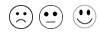  ScienceEarth and SpaceYear 5Self AssessmentCan I describe the movement of the Earth and other planets relative to the sun in the solar system? Can I describe the movement of the moon relative to the Earth?Can I understand the movement of planets in the Solar System?Can I describe the sun, Earth and moon as approximately spherical bodies?Do I understand why we have day and night?Do I know the moon has different phases?